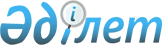 "Шымкент қаласының жұмыспен қамту және әлеуметтік қорғау басқармасы" мемлекеттік мекемесінің ережесін бекіту туралы" Шымкент қаласы әкімдігінің 2021 жылғы 29 қарашадағы № 1509 қаулысына өзгерістер мен толықтырулар енгізу туралыШымкент қаласы әкімдігінің 2022 жылғы 13 шілдедегі № 1314 қаулысы
      "Қазақстан Республикасындағы жергілікті мемлекеттік басқару және өзін-өзі басқару туралы" Қазақстан Республикасы Заңының 37, 39-баптарына, "Құқықтық актілер туралы" Қазақстан Республикасы Заңының 35-1-бабы 3-тармағының 3) тармақшасына және Қазақстан Республикасы Үкіметінің 2021 жылғы 1 қыркүйектегі № 590 қаулысымен бекітілген Мемлекеттік орган туралы үлгілік ережеге сәйкес, Шымкент қаласының әкімдігі ҚАУЛЫ ЕТЕДІ:
      1. "Шымкент қаласының жұмыспен қамту және әлеуметтік қорғау басқармасы" мемлекеттік мекемесінің ережесін бекіту туралы" Шымкент қаласы әкімдігінің 2021 жылғы 29 қарашадағы № 1509 қаулысына мынадай өзгерістер мен толықтырулар енгізілсін:
      көрсетілген қаулымен бекітілген "Шымкент қаласының жұмыспен қамту және әлеуметтік қорғау басқармасы" мемлекеттік мекемесі туралы ереженің 15-тармағы мынадай мазмұндағы 46), 47), 48), 49), 50), 51), 52) тармақшалармен толықтырылсын:
      "46) "Босқындар туралы" Қазақстан Республикасының 2009 жылғы 4 желтоқсандағы Заңына сәйкес өз құзыреті шегінде босқындар мәселелері бойынша мемлекеттік саясатты іске асырады;
      47) пана іздеген адамның куәлігін береді;
      48) босқын мәртебесін беру, ұзарту, одан айыру және оны тоқтату рәсімдерін жүзеге асырады;
      49) босқын куәлігін береді;
      50) пана іздеген адамдардың және босқындардың тізімдерін қалыптастырады және ай сайын уәкілетті органға, ұлттық қауіпсіздік органдарына және ішкі істер органдарына жібереді;
      51) босқын мәртебесін беру, ұзарту, одан айыру және оны тоқтату рәсімдерін жүзеге асыру жөніндегі комиссияларды құрады;
      52) пана іздеген адамдар мен босқындар құқықтарының сақталуын қамтамасыз етеді;".
      көрсетілген қаулымен бекітілген "Шымкент қаласының жұмыспен қамту және әлеуметтік қорғау басқармасы" мемлекеттік мекемесі туралы ереженің 5-тарауы мынадай редакцияда жазылсын:
      "24. Басқарманы қайта ұйымдастыру және тарату Қазақстан Республикасының заңнамасына сәйкес жүзеге асырылады.
      25. Басқарманың қарамағындағы ұйымдардың тізбесі:
      1) Шымкент қаласы жұмыспен қамту және әлеуметтік қорғау басқармасының "№1 арнаулы әлеуметтік қызметтер көрсету орталығы" коммуналдық мемлекеттік мекемесі;
      2) Шымкент қаласы жұмыспен қамту және әлеуметтік қорғау басқармасының "№2 арнаулы әлеуметтік қызметтер көрсету орталығы" коммуналдық мемлекеттік мекемесі;
      3) Шымкент қаласы жұмыспен қамту және әлеуметтік қорғау басқармасының "№3 арнаулы әлеуметтік қызметтер көрсету орталығы" коммуналдық мемлекеттік мекемесі;
      4) Шымкент қаласы жұмыспен қамту және әлеуметтік қорғау басқармасының "№4 арнаулы әлеуметтік қызметтер көрсету орталығы" коммуналдық мемлекеттік мекемесі;
      5) Шымкент қаласы жұмыспен қамту және әлеуметтік қорғау басқармасының "Аялы алақан №5 арнаулы әлеуметтік қызметтер көрсету орталығы" коммуналдық мемлекеттік мекемесі;
      6) Шымкент қаласы жұмыспен қамту және әлеуметтік қорғау басқармасының "№6 балалар арнаулы әлеуметтік қызметтер көрсету орталығы" коммуналдық мемлекеттік мекемесі;
      7) Шымкент қаласы жұмыспен қамту және әлеуметтік қорғау басқармасының "№7 үйде қызметтер көрсету жағдайында арнаулы әлеуметтік қызметтер көрсету орталығы" коммуналдық мемлекеттік мекемесі;
      8) Шымкент қаласы әкімдігінің "Халықты жұмыспен қамту орталығы" коммуналдық мемлекеттік мекемесі;
      9) Шымкент қаласы жұмыспен қамту және әлеуметтік қорғау басқармасының "Өмірлік қиын жағдайға түскен адамдарды әлеуметтік бейімдеу орталығы" коммуналдық мемлекеттік мекемесі;
      10) Шымкент қаласы жұмыспен қамту және әлеуметтік қорғау басқармасының "Қандастарды бейімдеу және ықпалдастыру орталығы" коммуналдық мемлекеттік мекемесі;
      11) Шымкент қаласы жұмыспен қамту және әлеуметтік қорғау басқармасының "Белсенді ұзақ өмір орталығы" коммуналдық мемлекеттік мекемесі;
      12) Шымкент қаласы жұмыспен қамту және әлеуметтік қорғау басқармасының "Бақытты жанұя" орталығы" коммуналдық мемлекеттік мекемесі;
      13) Шымкент қаласы жұмыспен қамту және әлеуметтік қорғау басқармасының "ТEN QOGAM" әлеуметтік қолдау орталығы" коммуналдық мемлекеттік мекемесі;
      14) Шымкент қаласы жұмыспен қамту және әлеуметтік қорғау басқармасының "Аутизм және басқа да ментальды бұзушылықтары бар мүмкіндігі шектеулі балаларға арнаулы әлеуметтік қызметтер көрсету орталығы" коммуналдық мемлекеттік мекемесі;".
      2. Осы қаулының орындалуы "Шымкент қаласының жұмыспен қамту және әлеуметтік қорғау басқармасы" мемлекеттік мекемесінің басшысы Б. Нарбековаға жүктелсін.
      3. Осы қаулының орындалуын бақылау Шымкент қаласы әкімінің орынбасары Е. Білісбековке жүктелсін. "Шымкент қаласының жұмыспен қамту және әлеуметтік қорғау басқармасы" мемлекеттік мекемесінің ережесіне енгізілген өзгерістер мен толықтырулар мәтіні
      Шымкент қаласы әкімдігінің 2021 жылғы 21 қарашадағы № 1509 қаулысымен бекітілген "Шымкент қаласының жұмыспен қамту және әлеуметтік қорғау басқармасы" мемлекеттік мекемесі туралы ереженің 15-тармағы 46), 47), 48), 49), 50), 51, 52) тармақшалармен толықтырылды:
      "46) "Босқындар туралы" Қазақстан Республикасының 2009 жылғы 4 желтоқсандағы Заңына сәйкес өз құзыреті шегінде босқындар мәселелері бойынша мемлекеттік саясатты іске асырады;
      47) пана іздеген адамның куәлігін береді;
      48) босқын мәртебесін беру, ұзарту, одан айыру және оны тоқтату рәсімдерін жүзеге асырады;
      49) босқын куәлігін береді;
      50) пана іздеген адамдардың және босқындардың тізімдерін қалыптастырады және ай сайын уәкілетті органға, ұлттық қауіпсіздік органдарына және ішкі істер органдарына жібереді;
      51) босқын мәртебесін беру, ұзарту, одан айыру және оны тоқтату рәсімдерін жүзеге асыру жөніндегі комиссияларды құрады;
      52) пана іздеген адамдар мен босқындар құқықтарының сақталуын қамтамасыз етеді;".
      көрсетілген қаулымен бекітілген "Шымкент қаласының жұмыспен қамту және әлеуметтік қорғау басқармасы" мемлекеттік мекемесі туралы ереженің 5-тарауы мынадай редакцияда жазылсын:
      "24. Басқарманы қайта ұйымдастыру және тарату Қазақстан Республикасының заңнамасына сәйкес жүзеге асырылады.
      25. Басқарманың қарамағындағы ұйымдардың тізбесі:
      1) Шымкент қаласы жұмыспен қамту және әлеуметтік қорғау басқармасының "№1 арнаулы әлеуметтік қызметтер көрсету орталығы" коммуналдық мемлекеттік мекемесі;
      2) Шымкент қаласы жұмыспен қамту және әлеуметтік қорғау басқармасының "№2 арнаулы әлеуметтік қызметтер көрсету орталығы" коммуналдық мемлекеттік мекемесі;
      3) Шымкент қаласы жұмыспен қамту және әлеуметтік қорғау басқармасының "№3 арнаулы әлеуметтік қызметтер көрсету орталығы" коммуналдық мемлекеттік мекемесі;
      4) Шымкент қаласы жұмыспен қамту және әлеуметтік қорғау басқармасының "№4 арнаулы әлеуметтік қызметтер көрсету орталығы" коммуналдық мемлекеттік мекемесі;
      5) Шымкент қаласы жұмыспен қамту және әлеуметтік қорғау басқармасының "Аялы алақан №5 арнаулы әлеуметтік қызметтер көрсету орталығы" коммуналдық мемлекеттік мекемесі;
      6) Шымкент қаласы жұмыспен қамту және әлеуметтік қорғау басқармасының "№6 балалар арнаулы әлеуметтік қызметтер көрсету орталығы" коммуналдық мемлекеттік мекемесі;
      7) Шымкент қаласы жұмыспен қамту және әлеуметтік қорғау басқармасының "№7 үйде қызметтер көрсету жағдайында арнаулы әлеуметтік қызметтер көрсету орталығы" коммуналдық мемлекеттік мекемесі;
      8) Шымкент қаласы әкімдігінің "Халықты жұмыспен қамту орталығы" коммуналдық мемлекеттік мекемесі;
      9) Шымкент қаласы жұмыспен қамту және әлеуметтік қорғау басқармасының "Өмірлік қиын жағдайға түскен адамдарды әлеуметтік бейімдеу орталығы" коммуналдық мемлекеттік мекемесі;
      10) Шымкент қаласы жұмыспен қамту және әлеуметтік қорғау басқармасының "Қандастарды бейімдеу және ықпалдастыру орталығы" коммуналдық мемлекеттік мекемесі;
      11) Шымкент қаласы жұмыспен қамту және әлеуметтік қорғау басқармасының "Белсенді ұзақ өмір орталығы" коммуналдық мемлекеттік мекемесі;
      12) Шымкент қаласы жұмыспен қамту және әлеуметтік қорғау басқармасының "Бақытты жанұя" орталығы" коммуналдық мемлекеттік мекемесі;
      13) Шымкент қаласы жұмыспен қамту және әлеуметтік қорғау басқармасының "ТEN QOGAM" әлеуметтік қолдау орталығы" коммуналдық мемлекеттік мекемесі;
      14) Шымкент қаласы жұмыспен қамту және әлеуметтік қорғау басқармасының "Аутизм және басқа да ментальды бұзушылықтары бар мүмкіндігі шектеулі балаларға арнаулы әлеуметтік қызметтер көрсету орталығы" коммуналдық мемлекеттік мекемесі;".
					© 2012. Қазақстан Республикасы Әділет министрлігінің «Қазақстан Республикасының Заңнама және құқықтық ақпарат институты» ШЖҚ РМК
				
      Шымкент қаласының әкiмі

М. Әйтенов
Шымкент қаласы әкімдігінің
2022 жылғы "___"_________
№___ қаулысымен бекітілдіШымкент қаласы әкімдігінің
2021 жылғы 29 қарашадағы
№ 1509 қаулысымен бекітілген